Všeobecne záväzné nariadenie č. 2 / 2019    o poskytovaní sociálnych služieb, o výške a      spôsobe úhrad za poskytované sociálne služby   			  na území obce Studená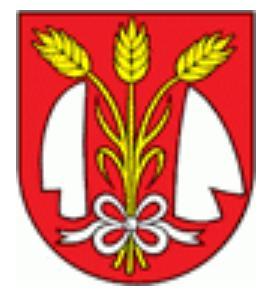 VZN č. 2/2019 zverejnené  na úradnej tabuli v obci Studená od 12.08.2019 do 30.08.2019VZN č. 2/2019  schválené dňa: 30.08.2019, uznesením číslo:  22/2019				VZN č. 2/2019  nadobúda účinnosť dňa: 01.09.2019Obec Studená na základe § 4 ods. 3 písm. p) a § 6 ods. 1 zákona SNR č. 369/1990 Zb. o obecnom zriadení v znení neskorších predpisov v nadväznosti na zákon NR SR č. 448/2008 Z. z. o sociálnych službách a o zmene a doplnení zákona č. 455/1991 Zb. o živnostenskom podnikaní (živnostenský zákon) v znení neskorších predpisov ( ďalej len „zákon o sociálnych službách“ ) vydáva totoVZN č.  2/2019                                                      o poskytovaní sociálnych služieb, o výške a spôsobe úhrad za poskytované                                                 sociálne služby na území obce StudenáČlánok 1Úvodné ustanoveniaToto Všeobecne záväzné nariadenie o poskytovaní sociálnych služieb, o výške a spôsobe úhrad za poskytované sociálne služby (ďalej len „VZN“) ustanovuje podmienky, na základe ktorých obec Studená pri výkone svojej samosprávnej pôsobnosti zabezpečuje sociálne služby pre občana, ktorý je odkázaný na sociálnu službu a stanovuje spôsob a výšku úhrady za poskytovanie sociálnej služby.Článok 2Vymedzenie pojmov1. Sociálna služba je odborná činnosť, obslužná činnosť alebo ďalšia činnosť alebo súbor týchto  činností, ktoré sú zamerané na:prevenciu vzniku nepriaznivej sociálnej situácie, riešenie nepriaznivej sociálnej situáciealebo zmiernenie nepriaznivej sociálnej situácie fyzickej osoby, rodiny, alebo komunity,    b)  zachovanie, obnovu alebo rozvoj schopností fyzickej osoby viesť samostatný život a napodporu jej začlenenia do spoločnosti,    c)  zabezpečenie nevyhnutných podmienok na uspokojovanie základných životných potrieb fyzickej osoby,    d)  riešenie krízovej situácie fyzickej osoby a rodiny,    e)  prevenciu sociálneho vylúčenia fyzickej osoby a rodiny.2. Sociálna služba sa poskytuje:    a)  ambulantnou formou /fyzická osoba je dopravovaná, alebo sprevádzaná do miesta poskytovania sociálnej služby/,    b)  terénnou formou /fyzickej osobe sa poskytuje sociálna služba v jej prirodzenom prostredí/,    c)  pobytovou formou /v zariadení/ alebo inou formou podľa nepriaznivej sociálnej situácie a prostredia, v ktorom sa fyzická osoba zdržiava.Článok 3Druhy poskytovaných a zabezpečovaných sociálnych služieb1. Obec Studená na svojom území poskytuje:    a)  sociálne služby na riešenie nepriaznivej sociálnej situácie z dôvodu ťažkého zdravotného postihnutia, nepriaznivého zdravotného stavu alebo z dôvodu dôchodkového veku opatrovateľskú službu,    b)  podporné služby - odľahčovaciu službu.2. Obec Studená zabezpečí poskytovanie sociálnej služby v zariadení pre seniorov, v zariadení  opatrovateľskej služby, v dennom stacionári a iné sociálne služby v súlade so zákonom o   sociálnych službách u poskytovateľa sociálnej služby fyzickej osobe, ktorá žiada o uzatvorenie zmluvy o poskytovaní sociálnej služby na základe výberu poskytovateľa.Článok 4Konanie vo veci odkázanosti na sociálnu službu1. Žiadosť o posúdenie odkázanosti na sociálnu službu podáva občan s trvalým pobytom na území obce Studená na obecnom úrade v Studenej č. 97, 980 35 Nová Bašta. 2. Na účely posúdenia odkázanosti na sociálnu službu obec Studená zabezpečí: lekársky posudok, sociálny posudok, posudok o odkázanosti na sociálnu službu a vydá rozhodnutie o odkázanosti na sociálnu službu.3. Na konanie vo veciach odkázanosti na sociálnu službu sa vzťahuje zákon č.71/1967 Zb. o správnom konaní v znení neskorších predpisov.Článok 5Opatrovateľská služba1. Opatrovateľská služba sa poskytuje ako terénna sociálna služba zabezpečovaná na území obce Studená v domácom prostredí občana, ktorý:je odkázaný na pomoc inej fyzickej osoby a jeho stupeň odkázanosti je najmenej II.  podľa prílohy č. 3 zákona o sociálnych službách,je odkázaný na pomoc pri úkonoch sebaobsluhy, úkonoch starostlivosti o svoju domácnosť a základných sociálnych aktivitách podľa prílohy č. 4 zákona o sociálnych službách,     c)   má trvalý pobyt na území obce Studená.2.  Okruh osôb, ktorým nemožno poskytovať opatrovateľskú službu, je upravený v § 41 ods. 3a 4 zákona o sociálnych službách.3.  V rámci opatrovateľskej služby sa poskytujú úkony sebaobsluhy, úkony starostlivosti o    domácnosť, základné sociálne aktivity a dohľad pri úkonoch sebaobsluhy, úkon o starostlivosti o domácnosť a pri vykonávaní základných sociálnych aktivít.4.  Rozsah úkonov opatrovateľskej služby na základe sociálnej posudkovej činnosti určuje    obec v hodinách.5.  Opatrovateľská služba sa poskytuje na základe právoplatného rozhodnutia odkázanosti na opatrovateľskú službu po dobu trvania podmienok na tento druh sociálnej služby.Článok 6Výška a spôsob úhrady za opatrovateľskú službu1.  Opatrovateľská služba sa poskytuje minimálne 1,5 hodín denne a maximálne 7,5 hodín denne v pracovných dňoch v čase od 7:00 do 19:00 hod.2.   Výška úhrady za opatrovateľskú službu je stanovená na 0,80 EUR za hodinu.3. Úhradu za poskytovanú opatrovateľskú službu platí občan podľa skutočného rozsahu   poskytnutých úkonov sebaobsluhy, úkonov starostlivosti o domácnosť a základných  sociálnych aktivít za kalendárny mesiac, v ktorom sa opatrovateľská služba poskytovala, v         prepočte na počet pracovných dní, najneskôr do 15. dňa nasledujúceho kalendárneho mesiaca prevodom z účtu v peňažnom ústave, poštovou poukážkou na účet obce alebo v     hotovosti do pokladne obce.4.  Prijímateľ sociálnej služby je povinný platiť úhradu za poskytovanie sociálnej služby zo svojho príjmu a majetku. Po zaplatení úhrady za poskytovanú sociálnu službu musí    prijímateľovi /občanovi/ sociálnej služby zostať z jeho príjmu 1,3 násobok sumy životného    minima pre jednu plnoletú fyzickú osobu /§ 73 zákona o sociálnych službách/.5.  Rozsah a podmienky úhrady za poskytovanie opatrovateľskej služby si občan dohodne s   poskytovateľom opatrovateľskej služby v zmluve o poskytovaní sociálnej služby v súlade s §74zákona o sociálnych službách.Článok 7Odľahčovacia službaOdľahčovacia služba je sociálna služba poskytovaná fyzickej osobe, ktorá opatruje inú fyzickú osobu s ťažkým zdravotným postihnutím, ktorou sa poskytuje alebo zabezpečuje fyzickej osobe s ťažkým zdravotným postihnutím sociálna služba počas obdobia, v ktorom fyzická osoba, ktorá opatruje, nemôže opatrovanie vykonávať. Odľahčovacia služba patrí k podporným službám /§ 54 zákona o sociálnych službách/.Článok 8Výška a spôsob úhrady za odľahčovaciu službu1.  Výška úhrady za sociálnu službu poskytovanú v rámci odľahčovacej služby je 2,00 € za  hodinu poskytovanej služby pre plnoletú fyzickú osobu a 1,00 € pre neplnoletú fyzickú osobu.2. Úhradu za poskytovanú službu poskytovanú v rámci odľahčovacej služby zaplatí občan        za    kalendárny mesiac, v ktorom sa sociálna služba poskytovala, najneskôr do 15. dňa   nasledujúceho kalendárneho mesiaca prevodom z účtu v peňažnom ústave, poštovou poukážkou na účet obce alebo v hotovosti do pokladne obce.Článok 9Spoločné ustanovenia1. Poskytovateľ sociálnej služby je povinný chrániť osobné údaje získané za účelom určenia výšky platby za poskytované sociálne služby v zmysle zákona č. 428/2002 Z. z. o ochrane osobnýchúdajov v znení neskorších zmien a doplnkov.2. Pri poskytovaní sociálnych služieb a stanovení úhrad za tieto sociálne služby sa primerane použije zákon č. 448/2008 Z. z. o sociálnych službách a o zmene a doplnení zákona č.445/1991 Zb. o živnostenskom podnikaní /živnostenský zákon/ v znení neskorších predpisov, zákon NR SR č. 601/2003 Z. z. o životnom minime a o zmene a doplnení niektorých zákonovv platnom znení, zákon č. 36/2005 Z. z. o rodine v znení neskorších predpisov, zákon č.71/1967 Zb. o správnom konaní v znení neskorších predpisov, zákon č. 369/1990 Zb.o obecnom zriadení v znení neskorších zmien a doplnkov a Občiansky zákonník v platnom znení.Článok 10Záverečné ustanovenie1. Toto všeobecne záväzné nariadenie č. 2/2019 schválilo obecné zastupiteľstvo obce Studená na svojom zasadnutí dňa 30.08.2019 uznesením číslo 22/2019.2. Po schválení a zverejnení toto VZN č. 2/2019 nadobúda účinnosť dňa 01.09.2019.V Studenej, dňa 12.08.2019			  Eva Magovástarostka obce